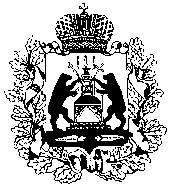 АДМИНИСТРАЦИЯ МОЛВОТИЦКОГО СЕЛЬСКОГОПОСЕЛЕНИЯРАСПОРЯЖЕНИЕ03.10.2014  № 37-ргс.Молвотицы         1. В соответствии с Федеральным законом от  25.12.2008 № 273-ФЗ « О противодействии коррупции», решением Совета депутатов от 27. 12.2013 № 138 «Об утверждении  Порядка  образования и работы комиссии по рассмотрению вопросов урегулирования  конфликта интересов в отношении лиц, замещающих муниципальные должности в Администрации Мол-вотицкого сельского поселения и в целях создания системы противодействия коррупции на территории Молвотицкого сельского поселения и устранения причин, ее порождающих образовать комиссию по противодействию коррупции в Администрации Молвотицкого сельского поселения в следующем составе:    2. Опубликовать распоряжение в бюллетене  «Официальный вестник Молвотицкого сельского поселения»  и разместить на официальном сайте в информационно-телекоммуникационной сети «Интернет».Главасельского поселения                                                                Н.В.НикитинО комиссии по противодействию коррупции в Администрации Молвотицкого сельского поселенияСоловьёва Е.В. – зам.Главы Молвотицкого сельского поселенияПредседатель комиссииКозлова А.М. – главный специалист Молвотицкого сельского поселенияЗам.председателя комиссииОрлова А.Н. – ведущий специалист Молвотицкого сельского поселенияСекретарь комиссииКурман Н.А.-- представитель Общественного Совета при Администрации Молвотицкого сельского поселения (по согласованию)Луценко Н.М. -- представитель Общественного Совета при Администрации Молвотицкого сельского поселения (по согласованию)Афанасьева Т.А. --депутат Совета депутатов Молвотицкого сельского поселенияСоловьёва  О.И.-депутат Совета депутатов Молвотицкого сельского поселения